Muy Señora mía/Muy Señor mío:1	Deseo informarle que la UIT, en colaboración con la OMS, organizará la vía de anticipación en el ámbito de la salud (taller) durante la tercera Cumbre AI for Good. Esta vía se celebrará el 
29 de mayo de 2019 en el Centro Internacional de Conferencias de Ginebra (CICG) en Ginebra (Suiza), seguida por la quinta reunión del Grupo Temático del UIT-T sobre inteligencia artificial en el ámbito de la sanidad (FG-AI4H) en la Sede de la UIT en Ginebra (Suiza) del 30 de mayo al 1 de junio de 2019. La idea para el Grupo Temático fue uno de los resultados de la vía de anticipación en el ámbito de la salud de la segunda Cumbre Mundial AI for Good, entre otros proyectos. Del mismo modo, la vía de anticipación en el ámbito de la salud de este año tratará de concebir nuevos proyectos.2	El taller y la reunión se celebrarán únicamente en inglés.3	La participación al taller y la reunión está abierta a los Estados Miembros, a los Miembros de Sector, a los Asociados y a las Instituciones Académicas de la UIT, y a cualquier persona de un país que sea miembro de la UIT y desee contribuir a los trabajos. Esto incluye a las personas que también sean miembros de organizaciones nacionales, regionales e internacionales. La participación en el taller y en el grupo temático es gratuita, pero no se otorgarán becas.4	La información relativa al taller, incluido el proyecto de programa, estará disponible en el sitio web del evento: https://aiforgood.itu.int/programme/. Se ruega a los participantes que consulten periódicamente el sitio para nuevas actualizaciones.5	Los delegados disponen de instalaciones de red de área local inalámbrica. Téngase en cuenta que se trata de eventos en los que no se utiliza papel.6	En las páginas web del Grupo Temático y del taller se facilitará información práctica sobre el alojamiento, el transporte y el visado.7	Para que la Secretaría de la UIT pueda tomar las disposiciones necesarias sobre la organización del taller y el Grupo Temático, le agradecería que se inscribiese a la mayor brevedad posible a través del formulario en línea disponible en la dirección https://itu.int/go/fgai4h/rege, y a más tardar el 22 de mayo de 2019. Si tiene previsto asistir al taller, que se organizará de manera coordinada con la Cumbre Mundial AI for Good, sírvase inscribirse también en la dirección https://aiforgood.itu.int/registration/. Le ruego que tenga presente que la preinscripción de los participantes en los talleres se lleva a cabo exclusivamente en línea.8	Al preparar los documentos de contribución para la reunión del FG-AI4H, se invita a los participantes a tener en cuenta la estructura acordada del FG-AI4H y la versión más reciente del llamamiento para propuestas de documentos que figura en el sitio web https://itu.int/go/fgai4h.Los documentos de contribuciones deben enviarse por correo electrónico a la Secretaría (tsbfgai4h@itu.int) utilizando la plantilla de documento disponible en el sitio web del FG-AI4H. Sírvase someter los documentos en formato editable, por ejemplo WinWord en lugar de PDF. A fin de que los participantes puedan preparar la reunión, la fecha límite para la presentación de los documentos es el 22 de mayo de 2019 a las 23.59 horas CET.Para obtener mejores resultados, se insta a quienes presenten contribuciones a participar en la reunión para presentar sus propuestas, responder a las preguntas e intervenir en los debates. 9	De ser necesarios, los visados deben solicitarse antes de la fecha de llegada a Suiza en la embajada o el consulado que representa a Suiza en su país o, en su defecto, en la más próxima a su país de partida. Los plazos varían, por lo que se sugiere que se comprueben directamente con la representación correspondiente y se efectúe la solicitud lo antes posible.Si los Miembros de la UIT tienen alguna dificultad, la Unión puede, previa solicitud oficial de la administración o la entidad que los representa, intervenir ante las autoridades suizas competentes para facilitar la expedición de ese visado. Las solicitudes deben efectuarse marcando la casilla correspondiente en el formulario de inscripción, a más tardar seis semanas antes de la reunión. Las consultas deben dirigirse a la Sección de Viajes de la UIT (travel@itu.int), con la indicación "solicitud de visado".Sírvase tener presente que sólo podrán tomarse en consideración las solicitudes de cartas para la obtención de visados una vez que se haya inscrito en el sitio web del evento (véase el § 7).10	Si desea asistir también a la Cumbre Mundial AI for Good, sírvase inscribirse aquí (la inscripción es gratuita pero obligatoria): https://aiforgood.itu.int/registration/.Plazos clave:Le deseo una reunión agradable y productiva.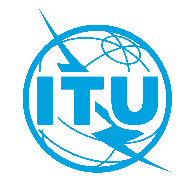 Unión Internacional de TelecomunicacionesOficina de Normalización de las TelecomunicacionesUnión Internacional de TelecomunicacionesOficina de Normalización de las TelecomunicacionesGinebra, 2 de abril de 2019Ref.:Circular TSB 161TSB Events/SCCircular TSB 161TSB Events/SCA:–	las Administraciones de los Estados Miembros 
de la Unión;–	los Miembros de Sector del UIT-T;–	los Asociados del UIT-T;–	las Instituciones Académicas de la UITContacto:Simao CamposSimao CamposA:–	las Administraciones de los Estados Miembros 
de la Unión;–	los Miembros de Sector del UIT-T;–	los Asociados del UIT-T;–	las Instituciones Académicas de la UITTel.:+41 22 730 6805+41 22 730 6805A:–	las Administraciones de los Estados Miembros 
de la Unión;–	los Miembros de Sector del UIT-T;–	los Asociados del UIT-T;–	las Instituciones Académicas de la UITFax:+41 22 730 5853+41 22 730 5853A:–	las Administraciones de los Estados Miembros 
de la Unión;–	los Miembros de Sector del UIT-T;–	los Asociados del UIT-T;–	las Instituciones Académicas de la UITCorreo-e:tsbevents@itu.inttsbevents@itu.intCopia:–	a los Presidentes y Vicepresidentes de las Comisiones de Estudio del UIT-T;–	a la Directora de la Oficina de Desarrollo de las Telecomunicaciones;–	al Director de la Oficina de RadiocomunicacionesAsunto:5º taller UIT/OMS y reunión del Grupo Temático sobre inteligencia artificial
en el ámbito de la sanidad (Ginebra (Suiza), 29 de mayo – 1 de junio de 2019)5º taller UIT/OMS y reunión del Grupo Temático sobre inteligencia artificial
en el ámbito de la sanidad (Ginebra (Suiza), 29 de mayo – 1 de junio de 2019)5º taller UIT/OMS y reunión del Grupo Temático sobre inteligencia artificial
en el ámbito de la sanidad (Ginebra (Suiza), 29 de mayo – 1 de junio de 2019)17 de abril de 2019–	Presentación de solicitudes de cartas para la obtención de visados
(véase el § 9 anterior).22 de mayo de 2019–	Inscripción previa (https://itu.int/go/fgai4h/rege y https://aiforgood.itu.int/registration/).22 de mayo de 2019–	Presentación de contribuciones escritas en formato editable (por correo electrónico a tsbfgai4h@itu.int) utilizando la plantilla.Atentamente,(firmado)Chaesub Lee
Director de la Oficina de 
Normalización de las Telecomunicaciones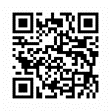 Última información de la reunión